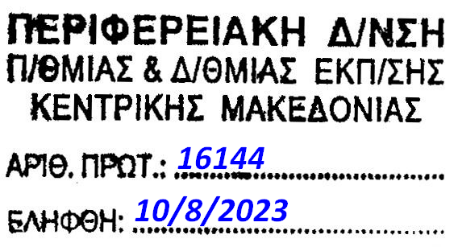 ΠΙΣΤΟΠΟΙΗΤΙΚΟ ΥΠΗΡΕΣΙΑΚΩΝ ΜΕΤΑΒΟΛΩΝΓια αίτηση απόσπασης ενός (1) διδακτικών έτους σε ΠΣ ή ΠΕΙΣ. ΔΙΕΥΘΥΝΣΗ ……………………………………………….………….ΑΡΙΘΜΟΣ ΜΗΤΡΩΟΥ ΕΚΠΑΙΔΕΥΤΙΚΟΥ …………………..ΔΠΕ ή ΔΔΕ που ανήκει …………………………………ΘΕΣΗ ΘΗΤΕΙΑΣ (ΩΣ ΣΤΕΛΕΧΟΣ ή ΩΣ ΕΚΠΑΙΔΕΥΤΙΚΟΣ) …………………………………………………………….1.2.ΔΙΔΑΚΤΙΚΗ ΥΠΗΡΕΣΊΑΣυμβουλευτικό – καθοδηγητικό έργο ή διοικητική εμπειρίαΤΙΤΛΟΙ ΣΠΟΥΔΩΝ ΓΝΩΣΗ ΞΕΝΩΝ ΓΛΩΣΣΩΝΓΝΩΣΗ ΤΠΕΠειθαρχική εικόνα εκπαιδευτικού: ………………………………………………9. Γενικές παρατηρήσεις:………………………………………………………..……….Βεβαιώνεται η αλήθεια του περιεχομένου Τόπος/ Ημερομηνία………………………………Ο ΠΡΟΪΣΤΑΜΕΝΟΣ ΤΗΣ ΔΙΕΥΘΥΝΣΗΣΕΠΩΝΥΜΟΟΝΟΜΑΟΝ.ΠΑΤΕΡΑΟΝ.ΜΗΤΕΡΑΣΚΛΑΔΟΣ - ΕΙΔΙΚΟΤΗΤΑΦΕΚ ΔΙΟΡΙΣΜΟΥΘΗΤΕΙΑ ΣΕ ΠΡΟΤΥΠΟ ή ΠΕΙΡΑΜΑΤΙΚΟΣΧΟΛΕΙΟΗΜΕΡΟΜΗΝΙΑ ΕΝΑΡΞΗΣ ΘΗΤΕΙΑΣ ΣΤΟ Π.Σ. ΚΑΙΠΕΙ.Σ.ΗΜΕΡΟΜΗΝΙΑ ΛΗΞΗ ΘΗΤΕΙΑΣ ΣΤΟ Π.Σ. ΚΑΙΠΕΙ.Σ.ΕΤΗ: …..ΜΗΝΕΣ: …..ΗΜΕΡΕΣ: ………Α) ….ΕΤΗ: …..ΜΗΝΕΣ: …..ΗΜΕΡΕΣ: ………Β) ….ΕΤΗ: …..ΜΗΝΕΣ: …..ΗΜΕΡΕΣ: ………Γ) ….ΕΤΗ: …..ΜΗΝΕΣ: …..ΗΜΕΡΕΣ: ………ΤΙΤΛΟΣ ΣΠΟΥΔΩΝΣΥΝΑΦΕΙΑΑ) Διδακτορικό δίπλωμαΝΑΙ □	ΟΧΙ □Β) Μεταπτυχιακός τίτλος σπουδώνΝΑΙ □	ΟΧΙ □Α) ξένη γλώσσα :Β1 □	Β2 □ Γ1 □ Γ2 □Β) ξένη γλώσσα :Β1 □	Β2 □ Γ1 □ Γ2 □8. ΠΙΣΤΟΠΟΙΗΤΙΚΑ ΕΠΙΜΟΡΦΩΣΗΣΤ.Π.Ε. ή ΑΠΟΔΕΙΚΤΙΚΑ ΓΝΩΣΗΣ ΧΕΙΡΙΣΜΟΥΗΛΕΚΤΡΟΝΙΚΟΥ ΥΠΟΛΟΓΙΣΤΗ (Η/Υ).ΕΠΙΠΕΔΟΑ)Β)